ĐOÀN TNCS HỒ CHÍ MINH – HỘI SINH VIÊN VIỆT NAM 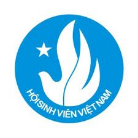 TRƯỜNG ĐẠI HỌC NGÂN HÀNG TP.HCM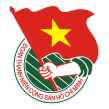 BAN CHỦ NHIỆM CÂU LẠC BỘ __________________-----------O-----------GIẤY XÁC NHẬN THÀNH TÍCH HOẠT ĐỘNGBan chủ nhiệm CLB ___________________ xác nhậnThành viên ___________________________ lớp __________  đã có nhiều đóng góp và đạt thành tích trong quá trình sinh hoạt tại câu lạc bộ như sau:	Ngày ___ tháng ___ năm ___               		              CHỦ NHIỆM CLB                                                                                             (Ký tên, đóng dấu)STTTHỜI GIANHOẠT ĐỘNGVỊ TRÍ